能登川駅前（西側）再開発事業に係るパートナー事業者公募要項様式集令和６年４月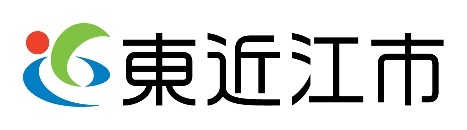 東近江市土地開発公社目　次様式１　　　公募要項説明会（現地説明会）参加申込書様式２　　　質問書様式３―１　参加資格申請書【単独での参加】様式３―２　参加資格申請書【グループでの参加】様式３―３　応募グループ構成員一覧表様式４　　　会社概要書様式５―１　企画提案申請書【単独での参加】様式５―２　企画提案申請書【グループでの参加】様式６―１　辞退届【単独での参加】様式６－２　辞退届【グループでの参加】（様式１）令和　　年　　月　　日東近江市長　様（提出者）　　住所　　　　　　　事業者名　　　　　　　代表者名　　　　　　　　　　　公募要項説明会参加申込書　能登川駅前（西側）再開発事業に係るパートナー事業者公募における説明会に参加したいので、次のとおり申し込みます。（連絡先）（様式２）質　問　書東近江市都市整備部都市計画課　宛（商号又は名称　　　　　　　　　　　　）能登川駅前（西側）再開発事業に係るパートナー事業者公募についての質問書を提出します。（様式３―１）【単独での参加】参加資格申請書東近江市長　様　能登川駅前（西側）再開発事業に係るパートナー事業者公募要項に基づき別添のとおり参加資格申請に関する書類を提出します。令和　　年　　月　　日（提出者）　　住所　　　　　　　事業者名　　　　　　　代表者名　　　　　　　　　　　㊞　　　　　　　　　　　　　　　（連絡先）（様式３―２）【グループでの参加】参加資格申請書東近江市長　様　能登川駅前（西側）再開発事業に係るパートナー事業者公募要項に基づき別添のとおり参加資格申請に関する書類を提出します。令和　　年　　月　　日（提出者）　　【代表構成員】住所　　　　　　　事業者名　　　　　　　代表者名　　　　　　　　　　　㊞　　　　　　　　　　　　　　　（連絡先）（様式３―３）【グループでの参加】応募グループ構成員一覧表東近江市長　様　能登川駅前（西側）再開発事業に係るパートナー事業者公募に当たり、次の法人等を応募グループの構成員とします。※欄が足りない場合は、追加してください。（様式４）会社概要書※パンフレットがあれば添付してください。（様式５―１）【単独での参加】企画提案申請書東近江市長　様　能登川駅前（西側）再開発事業に係るパートナー事業者公募要項を承諾の上、別添のとおり企画提案書を提出します。令和　　年　　月　　日（提出者）　　住所　　　　　　　事業者名　　　　　　　代表者名　　　　　　　　　　　㊞　　　　　　　　　　　　　　　　　　（連絡先）（様式５―２）【グループでの参加】企画提案申請書東近江市長　様　能登川駅前（西側）再開発事業に係るパートナー事業者公募要項を承諾の上、別添のとおり企画提案書を提出します。令和　　年　　月　　日（提出者）　　【代表構成員】住所　　　　　　　事業者名　　　　　　　代表者名　　　　　　　　　　　㊞　　　　　　　　　　　　　　　（連絡先）（様式６―１）【単独での参加】辞退届東近江市長　様　令和　　年　　月　　日付けで、能登川駅前（西側）再開発事業に係るパートナー事業者公募に係る参加資格申請に関する書類を提出しましたが、都合により提案を辞退いたします。なお、既に提出済みの資料について返還は求めません。令和　　年　　月　　日（提出者）　　住所　　　　　　　事業者名　　　　　　　代表者名　　　　　　　　　　　㊞（様式６―２）【グループでの参加】辞退届東近江市長　様　令和　　年　　月　　日付けで、能登川駅前（西側）再開発事業に係るパートナー事業者公募に係る参加資格申請に関する書類を提出しましたが、都合により提案を辞退いたします。なお、既に提出済みの資料について返還は求めません。令和　　年　　月　　日（提出者）　　【代表構成員】住所　　　　　　　事業者名　　　　　　　代表者名　　　　　　　　　　　㊞参加者役　職氏　名備　考参加者参加者参加者部　署担当者電　話ＦＡＸＥメール質　問　内　容質　問　内　容部　署担当者電　話ＦＡＸＥメール部　署担当者電　話ＦＡＸＥメール部　署担当者電　話ＦＡＸＥメール区分事業者名等事業者名等役割代表構成員住所代表構成員事業者名代表構成員代表者名㊞　　構成員１住所構成員１事業者名構成員１代表者名㊞　　構成員２住所構成員２事業者名構成員２代表者名㊞　　構成員３住所構成員３事業者名構成員３代表者名㊞　　構成員４住所構成員４事業者名構成員４代表者名㊞　　構成員５住所構成員５事業者名構成員５代表者名㊞　　名　称代表者名所在地ホームページアドレス設立年月日資本金又は基本財産令和　　年　　月　　日現在千円従業員数令和　　年　　月　　日現在名経営理念運営方針業務内容部　署担当者電　話ＦＡＸＥメール部　署担当者電　話ＦＡＸＥメール